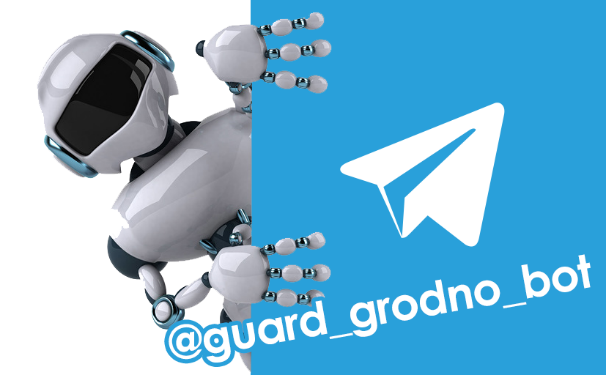 «Охрана Гродно помощник» теперь в телеграме!Уважаемые пользователи охранной сигнализации, подключенной к пунктам централизованного наблюдения Департамента охраны! Мы выражаем Вам свою благодарность за то, что вносите свой вклад в безопасность.Для Вашего удобства и улучшения обслуживания, нами создан телеграмм бот «Охрана Гродно помощник». Для его использования достаточно в поиске приложения Telegram ввести название «Охрана Гродно помощник» или перейти по ссылке (https://t.me/guard_grodno_bot).Приложение имеет ряд функций.Клиентам:«Заказать дополнительный электронный ключ»;«Изменить список лиц, имеющих право пользования средствами охраны»;«Сообщить об утере электронного ключа доступа».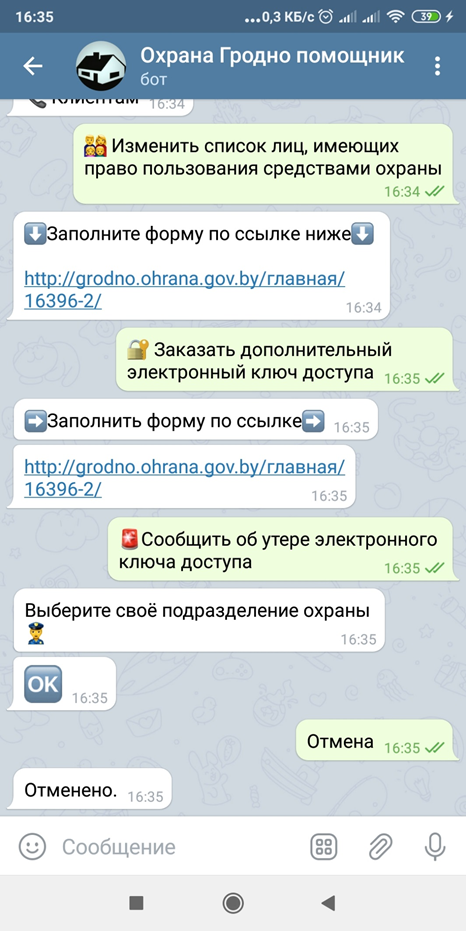 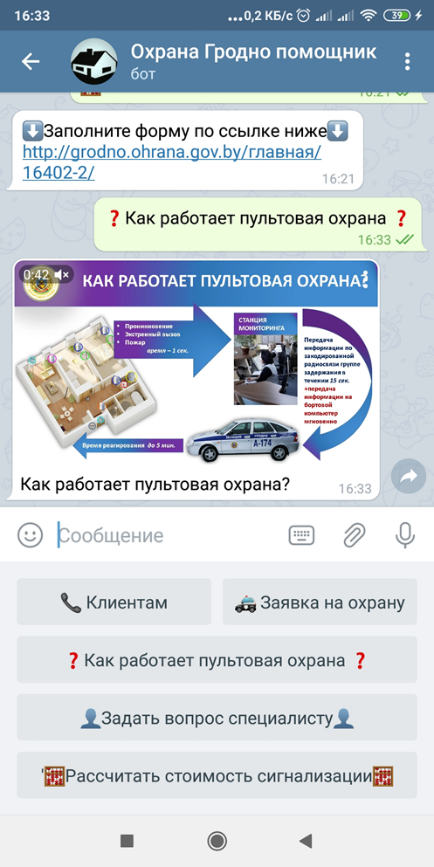 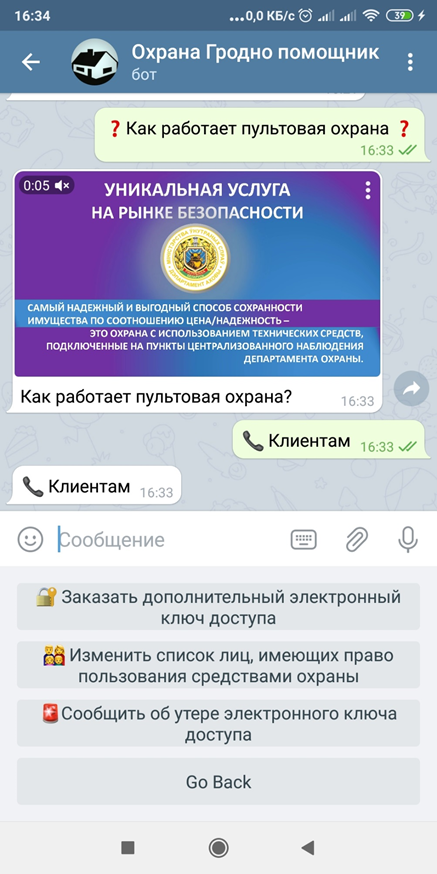 А нашим будущим пользователем охранной сигнализации будет интересны следующие разделы:Для мобильности и улучшения обратной связи, Вы можете задать вопрос специалисту Департамента охраны, написав личное сообщение @ingineerOhrana.Узнать, как работает «Пультовая охрана» — сигнализации, подключенной к пунктам централизованного наблюдения Департамента охраны!«Рассчитать примерную стоимость сигнализации на дом или квартиру».О своей безопасности необходимо позаботиться заранее.